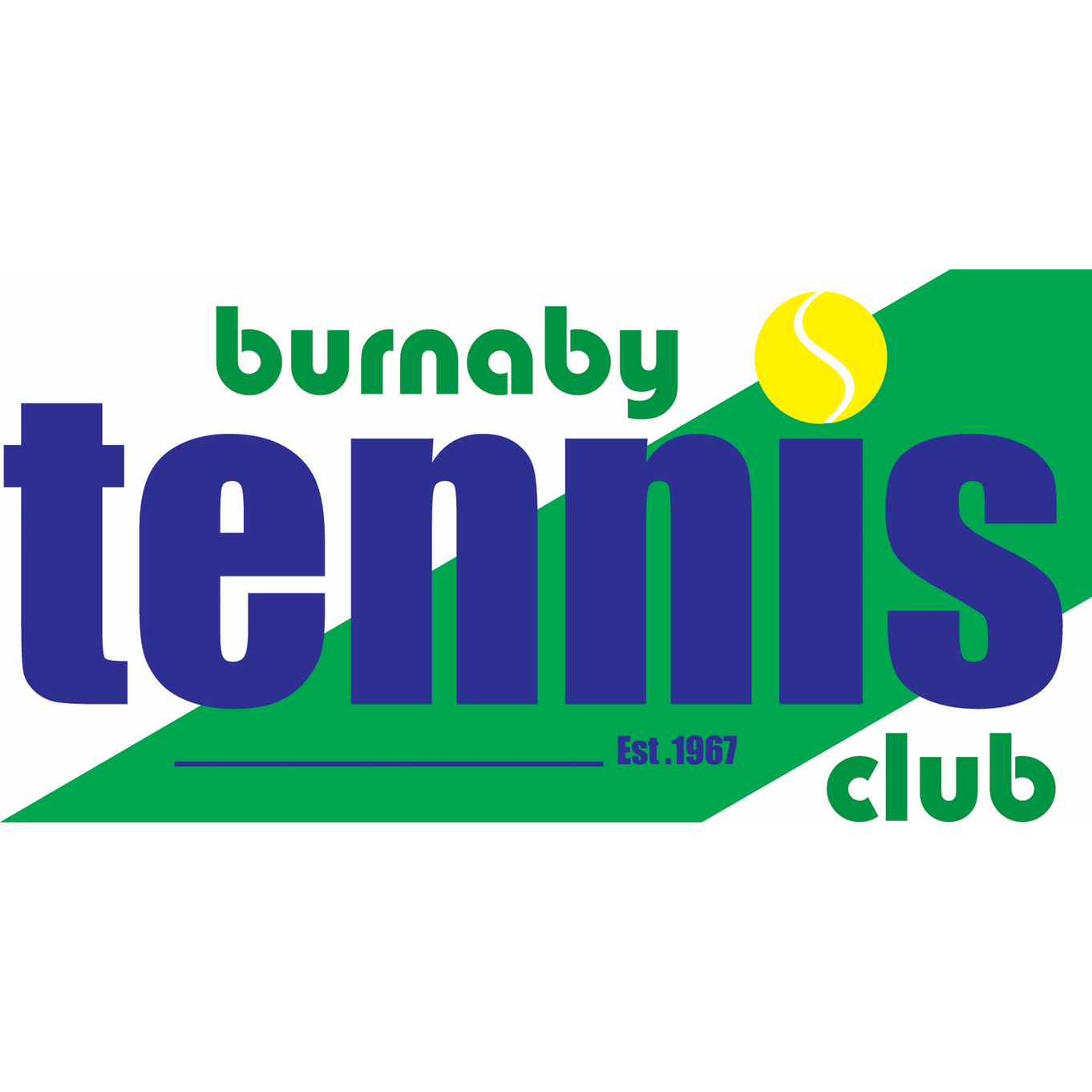   Board Directors Call to Order – LawrenceApproval of Past Meeting Minutes Approved minutes from Mar 9, 2022.  General Board Items – Lawrence Bubble Replacement Status Permits have been approved, fees are $2-3K  We had to pay a $10k damage depositRoaron starting grade-beam work around May 2ndWe already received 300 feet of grade-beam track  Deposit has been sent to Farley for the bubbleElectrical work will begin in the summer Financials – CraigMarch 2022 Results: Surplus $142.5k vs $84.5k Budget, Surplus is $58k over budgetRevenues are $71k higher than budgeted Rules Committee Recommendations – GregMotion: Approve the BTC League Booking and Practice Policy as presented and previously emailed to the board April 11, 2022. – The motion passes; It covers the responsibilities of league teams, membership rules, indoor court rates and practice restrictions before league playing times.  Survey status – the survey is in development and will be reviewed with the board in May and results should be in by AugustFacilities Maintenance – GaryClubhouse exterior needs repairs which are being coordinated (siding, painting, deck railings)Remdal has been chosen to paint the exterior Burnaby Open – BarbTennis BC wants us to offer $5,000 in prize money as it is a 1000 level event; Nick is asking if TBC will contribute anything; Previous prize money was $2,120.Nick is evaluating entry fees Eliza will ask Burnaby if Grants are availableHistorically we made $5-6K but in 2019, the last year it was held, we made $11kOperations Management – Eliza Furnace for the bubble has been shutting down; Johnson controls investigated and found a burnt out part that was replaced; they are investigating the cause; it is regularly inspected every few months. Sending an email regarding summer bookings soon GoFundMe – Michelle  It was discussed and agreed that BTC will support Min Kong’s son Ethan by waiving his playing fees for the next 2 seasons in lieu of a donation to the GoFundMe site regarding his father’s cancer. Our heartfelt thoughts and go out to Min and his family, and a thank you to Min for his friendly smile and positive attitude at the club.  Next Meeting Dates – May 11, 2022Adjournment   To-Do List Lawrence Kumar – President Sat Gill – Vice President Frank Kusmer – SecretaryCraig Watson – Treasurer Gary Sutherland – Operations Director Peter Upper – Men’s League Director (absent)Greg Rash – Membership DirectorMichelle Sing – Women’s League Director Nick Lee – Tournament Director (absent)Barb Crowley – Social DirectorJas Khera – Director at Large Jacquie Breadon – Junior Development Director Eliza Haight – Club Manager Lawrence- Updates on bubble replacement - Sat - Craig - Frank- Michelle- Barb - Member survey- Rules re-write Jas - Jacquie- Peter- Greg- Member survey- Rules re-write Nick - Member survey- Rules re-writeGary - Clubhouse repairs Eliza  - Report on cause of recent furnace shutdown - Member survey- Rules re-write- Follow up with Burnaby regarding court condition improvements - Monitor 6-8am early morning usage and develop recommendations- Credit card processing fee recommendations- Assess video alternatives inside new bubble and costs All -